                                                          ПРОЕКТ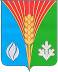 АдминистрацияМуниципального образованияСельское поселениеРомашкинский сельсоветКурманаевского районаОренбургской областиПОСТАНОВЛЕНИЕ.2023 № -пОб утверждении административного регламента предоставления муниципальной услуги «Согласование проведения переустройства и (или) перепланировки помещения в многоквартирном доме»В целях повышения качества и доступности предоставляемых муниципальных услуг, руководствуясь Федеральным законом от 06.10.2003 № 131-ФЗ «Об общих принципах организации местного самоуправления в Российской Федерации», Федеральным законом от 27.07.2010 № 210-ФЗ «Об организации предоставления государственных и муниципальных услуг», руководствуясь Уставом муниципального образования Ромашкинский сельсовет Курманаевского района Оренбургской области:1. Утвердить Административный регламент предоставления муниципальной услуги «Согласование проведения переустройства и (или) перепланировки помещения в многоквартирном доме» согласно приложению.2. Контроль за исполнением настоящего постановления оставляю за собой.3. Настоящее постановление вступает в силу после официального опубликования в газете «Вестник» и подлежит размещению на официальном сайте муниципального образования Ромашкинский сельсовет.Глава муниципального образования                          С.Ю. АндрееваРазослано: в дело, районной администрации, прокуроруПриложениек постановлениюот .2023 № -пАдминистративный регламент предоставления муниципальной услуги «Согласование проведения переустройства и (или) перепланировки помещения в многоквартирном доме»I. Общие положения1.1. Предмет регулирования административного регламента1. Предмет регулирования административного регламента.1.1.1 Административный регламент предоставления муниципальной услуги «Согласование проведения переустройства и (или) перепланировки помещения в многоквартирном доме» (далее соответственно - административный регламент, муниципальная услуга) устанавливает порядок и стандарт предоставления муниципальной услуги в том числе определяет сроки и последовательность административных процедур (действий) администрации муниципального образования Ромашкинский сельсовет Курманаевского района Оренбургской области, осуществляемых по запросу физического лица, либо его уполномоченного представителя (далее – заявитель), в пределах полномочий, установленных нормативными правовыми актами Российской Федерации, соответствии с требованиями Федерального закона от 27.07.2010 № 210-ФЗ «Об организации предоставления государственных и муниципальных услуг» (далее – Федеральный закон от 27.07.2010 № 210-ФЗ) и иными нормативными правовыми актами Российской Федерации, указанными в Приложении № 2.1.1.2. Переустройство помещения в многоквартирном доме представляет собой установку, замену или перенос инженерных сетей, санитарно-технического, электрического или другого оборудования, требующие внесения изменения в технический паспорт помещения в многоквартирном доме.1.1.3. Перепланировка помещения в многоквартирном доме представляет собой изменение его конфигурации, требующее внесения изменения в технический паспорт помещения в многоквартирном доме.1.1.4. Настоящий Административный регламент не распространяется на проведение работ по реконструкции объектов капитального строительства.1.2. Круг заявителей1.2.1 Муниципальная услуга предоставляется собственнику помещения в многоквартирном доме или уполномоченному им лицу (далее - заявитель).1.3. Требование предоставления заявителю муниципальной услуги в соответствии с вариантом предоставления государственной услуги, соответствующим признакам заявителя, определенным в результате анкетирования, проводимого органом исполнительной власти Оренбургской области (далее - профилирование), а также результата, за предоставлением которого обратился заявитель1.3.1. Муниципальная услуга предоставляется заявителю в соответствии с вариантом предоставления муниципальной услуги.1.3.2. При предоставлении муниципальной услуги в электронной форме при подаче заявления через Единый портал государственных и муниципальных услуг (функций) (далее - Портал) заявителю обеспечиваются:получение информации о сроках предоставления муниципальной услуги;анкетирование заявителя (предъявление заявителю перечня вопросов и исчерпывающего перечня вариантов ответов на указанные вопросы) в целях определения варианта муниципальной услуги, предусмотренного административным регламентом предоставления муниципальной услуги, соответствующего признакам заявителя;предъявление заявителю варианта предоставления муниципальной услуги, предусмотренного административным регламентом предоставления муниципальной услуги.формирование запроса;прием и регистрация органом местного самоуправления запроса и иных документов, необходимых для предоставления услуги;получение результата предоставления услуги;получение сведений о ходе выполнения запроса;осуществление оценки качества предоставления услуги;досудебное (внесудебное) обжалование решений и действий (бездействия) органа местного самоуправления, предоставляющего муниципальную услугу, многофункционального центра, организаций, осуществляющих функции по предоставлению муниципальных услуг, а также их должностных лиц, государственных и муниципальных служащих, работников;Уведомление о завершении действий, предусмотренных настоящим пунктом Административного регламента, направляется заявителю в срок, не превышающий 1 рабочего дня после завершения соответствующего действия, на адрес электронной почты или с использованием Портала. 1.3.3. При направлении заявления о предоставления муниципальной услуги в электронной форме через Портал применяется специализированное программное обеспечение, предусматривающее заполнение электронных форм в соответствии с вариантом предоставления муниципальной услуги.1.3.3. Уведомление о завершении действий, предусмотренных пунктом 1.3.2 Административного регламента, направляется заявителю в срок, не превышающий 1 рабочего дня после завершения соответствующего действия, на адрес электронной почты или с использованием Портала.1.3.4. Запрещается требовать от заявителя осуществления действий, в том числе согласований, необходимых для получения муниципальной услуги и связанных с обращением в иные государственные и муниципальные органы и организации, за исключением получения услуг, включенных в перечень услуг, которые являются необходимыми и обязательными для предоставления муниципальных услуг, утвержденный в порядке, установленном законодательством Российской Федерации.2. Стандарт предоставления муниципальной услуги2.1. Наименование государственной услуги2.1.1. Наименование муниципальной услуги: «Согласование проведения переустройства и (или) перепланировки помещения в многоквартирном доме».2.1.2. Муниципальная услуга носит заявительный порядок обращения.2.2. Наименование органа, предоставляющего муниципальную услугу2.2.1. Муниципальная услуга предоставляется администрацией муниципального образования Ромашкинский сельсовет Курманаевского района Оренбургской области.2.2. В предоставлении муниципальной услуги участвуют органы государственной власти, органы местного самоуправления, организации, к компетенции которых относится запрашиваемая информация, а также МФЦ (при наличии соглашения о взаимодействии).Возможность принятия МФЦ решения об отказе в приеме запроса и документов и (или) информации, необходимых для предоставления муниципальной услуги (в случае, если запрос о предоставлении муниципальной услуги может быть подан в МФЦ).2.2.3. Информация по вопросам предоставления муниципальной услуги и услуг, которые являются необходимыми и обязательными для предоставления муниципальной услуги, сведений о ходе предоставления указанных услуг может быть получена на официальном сайте органа местного самоуправления: http://www.efimovskoe.ru/, в Реестре государственных (муниципальных) услуг (функций) Оренбургской области (далее - Реестр), а также в электронной форме через Портал.Справочная информация о местонахождении, графике работы, контактных телефонах многофункциональных центров предоставления государственных и муниципальных услуг (далее - МФЦ), участвующих в предоставлении  муниципальной услуги (при наличии соглашений о взаимодействии, заключенных между МФЦ и органом  местного самоуправления (далее - соглашение о взаимодействии), органов исполнительной власти Оренбургской области, органов местного самоуправления, организаций, участвующих в предоставлении  муниципальной услуги, указывается на официальном сайте, информационных стендах в местах, предназначенных для предоставления  муниципальной услуги, а также в электронной форме через Портал.2.3. Результат предоставления муниципальной услуги2.3.1. Результатом предоставления муниципальной услуги является принятое уполномоченным органом решение о согласовании проведения переустройства и (или) перепланировки помещения в многоквартирном доме либо решение об отказе в согласовании проведения переустройства и (или) перепланировки помещения в многоквартирном доме.2.3.2. Форма документа, подтверждающего принятие решения о согласовании переустройства и (или) перепланировки жилого помещения приведена в Приложении № 4.2.3.3. Фиксирование факта получения заявителем результата предоставления муниципальной услуги осуществляется в информационной системе, в которой фиксируется факт получения заявителем результата предоставления муниципальной услуги (в случае наличия).Заявителю в качестве результата предоставления муниципальной услуги обеспечивается по его выбору возможность получения:а) электронного документа, подписанного уполномоченным должностным лицом с использованием усиленной квалифицированной электронной подписи;б) документа на бумажном носителе, подтверждающего содержание электронного документа, направленного органом (организацией), в органе местного самоуправления или в МФЦ.2.4. Срок предоставления муниципальной услуги2.4.1. Уполномоченный орган принимает решение о согласовании или об отказе в согласовании проведения переустройства и (или) перепланировки помещения в многоквартирном доме не позднее чем через 45 дней со дня представления в указанный орган документов, обязанность по представлению которых возложена на заявителя.В случае подачи документов в МФЦ срок предоставления муниципальной услуги исчисляется со дня поступления в уполномоченный орган документов из МФЦ.В случае подачи документов через ЕПГУ срок предоставления исчисляется со дня поступления в уполномоченный орган документов. Направление принятых на ЕПГУ заявлений и документов осуществляется с использованием единой системы межведомственного электронного взаимодействия и подключенной к ней региональной системы межведомственного электронного взаимодействия.Приостановление предоставления муниципальной услуги законодательством Российской Федерации не предусмотрено.Срок выдачи документов, являющихся результатом предоставления муниципальной услуги, - не позднее чем через 3 рабочих дня со дня принятия решения в соответствии с пунктами 3.1.3 настоящего административного регламента.2.5. Правовые основания для предоставления муниципальной услуги2.5.1. Перечень нормативных правовых актов, регулирующих предоставление муниципальной услуги (с указанием их реквизитов и источников официального опубликования), размещается на официальном сайте уполномоченного органа, на ЕПГУ.Нормативные правовые акты, регулирующие предоставление муниципальной услуги, информация о порядке досудебного (внесудебного) обжалования решений и действий (бездействия) органов, предоставляющих государственную (муниципальную) услугу, а также их должностных лиц, государственных и муниципальных служащих, работников размещаются на официальном сайте уполномоченного органа местного самоуправления http://www.romsovet.ru/, организации в информационно-телекоммуникационной сети «Интернет», а также на Портале.2.5.2. Перечень нормативных правовых актов, регулирующих предоставление муниципальной услуги, указанных в пункте 2.5.1. представлен в Приложении № 2 данного административного регламента.2.6. Исчерпывающий перечень документов, необходимых для предоставления муниципальной услуги2.6.1. Исчерпывающий перечень документов, необходимых для предоставления муниципальной услуги.В целях проведения переустройства и (или) перепланировки помещения в многоквартирном доме заявитель предоставляет в уполномоченный орган:1) заявление о переустройстве и (или) перепланировке помещения в многоквартирном доме (далее - заявление); по форме, утвержденной постановлением Правительства Российской Федерации от 28 .04.2005 № 266 «Об утверждении формы заявления о переустройстве и (или) перепланировке жилого помещения и формы документа, подтверждающего принятие решения о согласовании переустройства и (или) перепланировки жилого помещения» (Приложение № 3 к настоящему административному регламенту).2) правоустанавливающие документы на переустраиваемое и (или) перепланируемое помещение в многоквартирном доме (подлинники или засвидетельствованные в нотариальном порядке копии);3) подготовленный и оформленный в установленном порядке проект переустройства и (или) перепланировки переустраиваемого и (или) перепланируемого помещения в многоквартирном доме, а если переустройство и (или) перепланировка помещения в многоквартирном доме невозможны без присоединения к данному помещению части общего имущества в многоквартирном доме;4) протокол общего собрания собственников помещений в многоквартирном доме о согласии всех собственников помещений в многоквартирном доме, в случае если переустройство и (или) перепланировка помещения в многоквартирном доме невозможны без присоединения к данному помещению части общего имущества в многоквартирном доме;5) технический паспорт переустраиваемого и (или) перепланируемого помещения в многоквартирном доме;6) согласие в письменной форме всех членов семьи нанимателя (в том числе временно отсутствующих членов семьи нанимателя), занимающих переустраиваемое и (или) перепланируемое жилое помещение на основании договора социального найма (в случае, если заявителем является уполномоченный наймодателем на представление предусмотренных настоящим пунктом документов наниматель переустраиваемого и (или) перепланируемого жилого помещения по договору социального найма);7) заключение органа по охране памятников архитектуры, истории и культуры о допустимости проведения переустройства и (или) перепланировки помещения в многоквартирном доме, если такое помещение или дом, в котором оно находится, является памятником архитектуры, истории или культуры.2.6.1.1. Заявитель вправе не представлять документы, предусмотренные пунктами 5 и 7 пункта 2.6.1. данного регламента.2.6.1.2. Для рассмотрения заявления о переустройстве и (или) перепланировке помещения в многоквартирном доме орган, осуществляющий согласование, по месту нахождения переустраиваемого и (или) перепланируемого помещения в многоквартирном доме запрашивает следующие документы (их копии или содержащиеся в них сведения), если они не были представлены заявителем по собственной инициативе:1) правоустанавливающие документы на переустраиваемое и (или) перепланируемое помещение в многоквартирном доме, если право на него зарегистрировано в Едином государственном реестре недвижимости;2) технический паспорт переустраиваемого и (или) перепланируемого помещения в многоквартирном доме;3) заключение органа по охране памятников архитектуры, истории и культуры о допустимости проведения переустройства и (или) перепланировки помещения в многоквартирном доме, если такое помещение или дом, в котором оно находится, является памятником архитектуры, истории или культуры.2.6.1.3. В случае направления заявления посредством ЕПГУ, сведения из документа, удостоверяющего личность заявителя, представителя формируются при подтверждении учетной записи в Единой системе идентификации и аутентификации из состава соответствующих данных указанной учетной записи и могут быть проверены путем направления запроса с использованием системы межведомственного электронного взаимодействия. В случае, если заявление подается через представителя заявителя, также представляется документ, подтверждающий полномочия на осуществление действий от имени заявителя. В качестве документа, подтверждающего полномочия на осуществление действий от имени заявителя, представитель заявителя вправе представить:- оформленную в соответствии с законодательством Российской Федерации доверенность (для физических лиц);- оформленную в соответствии с законодательством Российской Федерации доверенность, заверенную печатью заявителя и подписанную руководителем заявителя или уполномоченным этим руководителем лицом (для юридических лиц).2.6.2. Документы (их копии или сведения, содержащиеся в них), указанные в подпункте 2,5,7 пункта 2.6.1 настоящего административного регламента запрашиваются уполномоченным органом в государственных органах, органах местного самоуправления и подведомственных государственным органам или органам местного самоуправления организациях, в распоряжении которых находятся указанные документы, если заявитель не представили указанные документы самостоятельно.Уполномоченный орган, осуществляющий согласование, не вправе требовать от заявителя представление других документов кроме документов, истребование которых у заявителя допускается в соответствии с пунктом 2.6.2 настоящего административного регламента.По межведомственным запросам уполномоченного органа, указанных в абзаце первом настоящего пункта, документы (их копии или сведения, содержащиеся в них) предоставляются государственными органами, органами местного самоуправления и подведомственными государственным органам или органам местного самоуправления организациями, в распоряжении которых находятся указанные документы, в срок не превышающий пять рабочих дней со дня поступления межведомственного запроса в орган или организацию, предоставляющие документ и информацию, если иные сроки подготовки и направления ответа на межведомственный запрос не установлены федеральными законами, правовыми актами Правительства Российской Федерации и принятыми в соответствии с федеральными законами нормативными правовыми актами субъектов Российской Федерации.2.7. Исчерпывающий перечень оснований для отказа в приеме документов, необходимых для предоставления муниципальной услуги.2.7.1. Отказ в приеме документов, необходимых для предоставления муниципальной услуги, законодательством Российской Федерации не предусмотрен.2.8. Исчерпывающий перечень оснований для приостановления предоставления муниципальной услуги или отказа в предоставлении муниципальной услуги2.8.1. Приостановление предоставления муниципальной услуги законодательством Российской Федерации не предусмотрено.2.8.2. Уполномоченный орган отказывает в предоставлении муниципальной услуги в случае, если:1) заявителем не представлены документы, определенные пунктом 2.6.1 настоящего административного регламента, обязанность по представлению которых с учетом пункта 2.6.3 настоящего административного регламента возложена на заявителя;2) поступления в уполномоченный орган ответа органа государственной власти, органа местного самоуправления либо подведомственной органу государственной власти или органу местного самоуправления организации на межведомственный запрос, свидетельствующего об отсутствии документа и (или) информации, необходимых для проведения переустройства и (или) перепланировки помещения в многоквартирном доме в соответствии с пунктом 2.6.1 настоящего административного регламента, если соответствующий документ не был представлен заявителем по собственной инициативе.Отказ в согласовании проведения переустройства и (или) перепланировки помещения в многоквартирном доме по указанному основанию допускается в случае, если уполномоченный орган после получения ответа на межведомственный запрос уведомил заявителя о получении такого ответа, предложил заявителю представить документ и (или) информацию, необходимые для проведения переустройства и (или) перепланировки, предусмотренные пунктом 2.6.1 настоящего административного регламента, и не получил такие документ и (или) информацию в течение пятнадцати рабочих дней со дня направления уведомления;3) представления документов в ненадлежащий орган;4) несоответствия проекта переустройства и (или) перепланировки помещения в многоквартирном доме требованиям законодательства.Неполучение или несвоевременное получение документов, указанных в пункте 2.6.1 административного регламента и запрошенных в государственных органах, органах местного самоуправления и подведомственных государственным органам или органам местного самоуправления организациях, в распоряжении которых находятся указанные документы, не может являться основанием для отказа в согласовании проведения переустройства и (или) перепланировки помещения в многоквартирном доме.2.9. Размер платы, взимаемой с заявителя при предоставлении муниципальной услуги, и способы ее взимания2.9.1. Предоставление муниципальной услуги осуществляется бесплатно, государственная пошлина не уплачивается.2.10. Максимальный срок ожидания в очереди при подаче заявителем запроса о предоставлении муниципальной услуги и при получении результата предоставления муниципальной услуги2.10.1. Максимальный срок ожидания в очереди при подаче заявления о предоставлении муниципальной услуги и при получении результата данной муниципальной услуги не должен превышать 15 минут.2.11. Срок регистрации запроса заявителя о предоставлении муниципальной услуги2.11.1. Заявление о предоставлении муниципальной услуги, представленное заявителем лично либо его представителем, регистрируется уполномоченным органом в течение 1 рабочего дня с даты поступления такого заявления.2.11.2. Заявление о предоставлении муниципальной услуги, представленное заявителем либо его представителем через МФЦ, регистрируется уполномоченным органом в день поступления от МФЦ.2.11.3. Заявление, поступившее в электронной форме на ЕПГУ регистрируется уполномоченным органом в день его поступления в случае отсутствия автоматической регистрации запросов на ЕПГУ.2.11.4. Заявление, поступившее в нерабочее время, регистрируется уполномоченным органом в первый рабочий день, следующий за днем его получения.2.12. Требования к помещениям, в которых предоставляются муниципальной услуги2.12.1. Помещения уполномоченного органа для предоставления муниципальной услуги размещаются на первом этаже здания, оборудованного отдельным входом, либо в отдельно стоящем здании для свободного доступа заявителей. Передвижение по помещениям уполномоченного органа, в которых проводится прием заявления и документов, не должно создавать затруднений для лиц с ограниченными возможностями здоровья.2.12.2. При расположении помещения уполномоченного органа на верхнем этаже специалисты уполномоченного органа обязаны осуществлять прием заявителей на первом этаже, если по состоянию здоровья заявитель не может подняться по лестнице.2.12.3. На территории, прилегающей к зданию уполномоченного органа, организуются места для парковки автотранспортных средств, в том числе места для парковки автотранспортных средств инвалидов (не менее 10 процентов мест, но не менее одного места), доступ заявителей к парковочным местам является бесплатным.2.12.4. Помещение уполномоченного органа для приема заявителей оборудуется информационными стендами, на которых размещается форма заявления с образцом ее заполнения и перечень документов, необходимых для предоставления муниципальной услуги.2.12.5. Помещения, в которых осуществляются действия по предоставлению муниципальной услуги, обеспечиваются компьютерами, средствами связи, включая доступ к информационно-телекоммуникационной сети "Интернет", оргтехникой, канцелярскими принадлежностями, информационными и справочными материалами, наглядной информацией, стульями и столами, средствами пожаротушения и оповещения о возникновении чрезвычайной ситуации, доступом к региональной системе межведомственного электронного взаимодействия, а также обеспечивается доступность для инвалидов к указанным помещениям в соответствии с законодательством Российской Федерации о социальной защите инвалидов.2.12.6. Зал ожидания, места для заполнения запросов и приема заявителей оборудуются стульями, и (или) кресельными секциями, и (или) скамьями.2.12.7. Информационные материалы, предназначенные для информирования заявителей о порядке предоставления муниципальной услуги, размещаются на информационных стендах, расположенных в местах, обеспечивающих доступ к ним заявителей.2.12.8. Информационные материалы, предназначенные для информирования заявителей о порядке предоставления муниципальной услуги, размещаются на информационных стендах, расположенных в местах, обеспечивающих доступ к ним заявителей, и обновляются при изменении законодательства, регулирующего предоставление муниципальной услуги, и справочных сведений.2.12.9. Информационные стенды должны располагаться в месте, доступном для просмотра (в том числе при большом количестве посетителей).2.12.10. Для обеспечения доступности получения муниципальной услуги маломобильными группами населения здания и сооружения, в которых оказывается услуга, оборудуются согласно нормативным требованиям "СП 59.13330.2016. Свод правил. Доступность зданий и сооружений для маломобильных групп населения. Актуализированная редакция СНиП 35-01-2001".2.12.10.1. В кабинете по приему маломобильных групп населения имеется медицинская аптечка, питьевая вода. При необходимости сотрудник уполномоченного органа, осуществляющий прием, может вызвать карету неотложной скорой помощи.2.12.10.2. При обращении гражданина с нарушениями функций опорно-двигательного аппарата работники уполномоченного органа предпринимают следующие действия:2.12.10.2.1. открывают входную дверь и помогают гражданину беспрепятственно посетить здание уполномоченного органа, а также заранее предупреждают о существующих барьерах в здании;2.12.10.2.2. выясняют цель визита гражданина и сопровождают его в кабинет по приему заявления; помогают гражданину сесть на стул или располагают кресло-коляску у стола напротив специалиста, осуществляющего прием;2.12.10.2.3. сотрудник уполномоченного органа, осуществляющий прием, принимает гражданина вне очереди, консультирует, осуществляет прием заявления с необходимыми документами, оказывает помощь в заполнении бланков, копирует документы;2.12.10.2.4. по окончании предоставления муниципальной услуги сотрудник уполномоченного органа, осуществляющий прием, помогает гражданину покинуть кабинет, открывает двери, сопровождает гражданина до выхода из здания и помогает покинуть здание; передает гражданина сопровождающему лицу или по его желанию вызывает автотранспорт и оказывает содействие при его посадке.2.12.10.3. При обращении граждан с недостатками зрения работники уполномоченного органа предпринимают следующие действия:2.12.10.3.1. сотрудник уполномоченного органа, осуществляющий прием, принимает гражданина вне очереди, помогает сориентироваться, сесть на стул, консультирует, вслух прочитывает документы и далее по необходимости производит их выдачу. При общении с гражданином с недостатками зрения необходимо общаться непосредственно с ним самим, а не с сопровождающим его лицом, в беседе пользоваться обычной разговорной лексикой, в помещении не следует отходить от него без предупреждения;2.12.10.3.2. сотрудник уполномоченного органа оказывает помощь в заполнении бланков, копирует необходимые документы. Для подписания заявления подводит лист к авторучке гражданина, помогает сориентироваться и подписать бланк. При необходимости выдаются памятки для слабовидящих с крупным шрифтом;2.12.10.3.3. по окончании предоставления муниципальной услуги сотрудник уполномоченного органа, осуществляющий прием, помогает гражданину встать со стула, выйти из кабинета, открывает двери, сопровождает гражданина к выходу из здания, и провожает на улицу, заранее предупредив посетителя о существующих барьерах в здании, передает гражданина сопровождающему лицу или по желанию гражданина вызывает автотранспорт.2.12.10.4. При обращении гражданина с дефектами слуха работники уполномоченного органа предпринимают следующие действия:2.12.10.4.1. сотрудник уполномоченного органа, осуществляющий прием граждан с нарушением слуха, обращается непосредственно к нему, спрашивает о цели визита и дает консультацию размеренным, спокойным темпом речи, при этом смотрит в лицо посетителя, говорит ясно, слова дополняет понятными жестами, возможно общение в письменной форме либо через переводчика жестового языка (сурдопереводчика);2.12.10.4.2.  сотрудник уполномоченного органа, осуществляющий прием, оказывает помощь и содействие в заполнении бланков заявлений, копирует необходимые документы.2.12.10.5. Уполномоченным органом обеспечивается создание инвалидам и иным маломобильным группам населения следующих условий доступности муниципальной услуги в соответствии с требованиями, установленными законодательными и иными нормативными правовыми актами:оказание инвалидам помощи, необходимой для получения в доступной для них форме информации о правилах предоставления муниципальной услуги, в том числе об оформлении необходимых для получения муниципальной услуги документов, о совершении ими других необходимых для получения муниципальной услуги действий;предоставление муниципальной услуги инвалидам по слуху, при необходимости, с использованием русского жестового языка, включая обеспечение допуска в помещение сурдопереводчика, тифлосурдопереводчика;оказание помощи инвалидам в преодолении барьеров, мешающих получению муниципальной услуги наравне с другими лицами.2.12.10.6. Требования к комфортности и доступности предоставления государственной услуги в МФЦ устанавливаются постановлением Правительства Российской Федерации от 22.12.2012 № 1376 "Об утверждении Правил организации деятельности многофункциональных центров предоставления государственных и муниципальных услуг"2.13. Показатели доступности и качества муниципальной услуги.2.13.1.1. Количество взаимодействий заявителя с сотрудником уполномоченного органа при предоставлении муниципальной услуги - 2.2.13.1.2. Продолжительность взаимодействий заявителя с сотрудником уполномоченного при предоставлении муниципальной услуги - не более 15 минут.2.13.1.3. Возможность получения информации о ходе предоставления муниципальной услуги, в том числе с использованием информационно - телекоммуникационных технологий.2.13.2. Иными показателями качества и доступности предоставления муниципальной услуги являются:расположенность помещений уполномоченного органа, предназначенных для предоставления муниципальной услуги, в зоне доступности к основным транспортным магистралям;степень информированности заявителя о порядке предоставления муниципальной услуги (доступность информации о муниципальной услуге, возможность выбора способа получения информации);возможность выбора заявителем форм обращения за получением муниципальной услуги;доступность обращения за предоставлением муниципальной услуги, в том числе для лиц с ограниченными возможностями здоровья;своевременность предоставления муниципальной услуги в соответствии со стандартом ее предоставления;соблюдение сроков предоставления муниципальной услуги и сроков выполнения административных процедур при предоставлении муниципальной услуги;возможность получения информации о ходе предоставления муниципальной услуги;отсутствие обоснованных жалоб со стороны заявителя по результатам предоставления муниципальной услуги;открытый доступ для заявителей к информации о порядке и сроках предоставления муниципальной услуги, порядке обжалования действий (бездействия) уполномоченного органа, руководителя уполномоченного органа либо специалиста уполномоченного органа;наличие необходимого и достаточного количества специалистов уполномоченного органа, а также помещений уполномоченного органа, в которых осуществляется прием заявлений и документов от заявителей.2.13.3. При предоставлении муниципальной услуги взаимодействие заявителя со специалистом уполномоченного органа осуществляется при личном обращении заявителя:для получения информации по вопросам предоставления муниципальной услуги;для подачи заявления и документов;для получения информации о ходе предоставления муниципальной услуги;для получения результата предоставления муниципальной услуги.Продолжительность взаимодействия заявителя со специалистом уполномоченного органа не может превышать 15 минут.2.13.4. Предоставление муниципальной услуги в МФЦ возможно при наличии заключенного соглашения о взаимодействии между уполномоченным органом и МФЦ.Уполномоченный орган обеспечивает информирование заявителей о возможности получения муниципальной услуги на базе МФЦ. В случае подачи заявления о предоставлении муниципальной услуги в МФЦ непосредственное предоставление муниципальной услуги осуществляется уполномоченным органом.2.15. Иные требования, в том числе учитывающие особенности предоставления муниципальной услуги в многофункциональных центрах и особенности предоставления муниципальной услуги в электронной форме.2.15.1. Заявитель предоставляет документы в орган, осуществляющий согласование, по месту нахождения переустраиваемого и (или) перепланируемого помещения в многоквартирном доме непосредственно либо через МФЦ в соответствии с заключенным ими в установленном Правительством Российской Федерации порядке соглашением о взаимодействии.2.15.2. Заявитель вправе обратиться за предоставлением муниципальной услуги и подать документы, указанные в пункте 2.6.1 настоящего административного регламента в электронной форме через ЕПГУ с использованием электронных документов, подписанных электронной подписью в соответствии с требованиями Федерального закона от 06.04.2011 № 63-ФЗ "Об электронной подписи".Уполномоченный орган обеспечивает информирование заявителей о возможности получения муниципальной услуги через ЕПГУ.Обращение за услугой через ЕПГУ осуществляется путем заполнения интерактивной формы заявления (формирования запроса о предоставлении муниципальной услуги, содержание которого соответствует требованиям формы заявления, установленной настоящим административным регламентом) (далее - запрос).Обращение заявителя в уполномоченный орган указанным способом обеспечивает возможность направления и получения однозначной и конфиденциальной информации, а также промежуточных сообщений и ответной информации в электронном виде с использованием электронной подписи в порядке, предусмотренном законодательством Российской Федерации.2.15.3. При предоставлении муниципальной услуги в электронной форме посредством ЕПГУ заявителю обеспечивается:- получение информации о порядке и сроках предоставления муниципальной услуги;- запись на прием в уполномоченный орган для подачи заявления и документов;- формирование запроса;- прием и регистрация уполномоченным органом запроса и документов;- получение результата предоставления муниципальной услуги;- получение сведений о ходе выполнения запроса.При направлении запроса используется простая электронная подпись, при условии, что личность заявителя установлена при активации учетной записи.2.15.4. Услуги, которые являются необходимыми и обязательными для предоставления муниципальной услуги:1) подготовка и оформление в установленном порядке проекта переустройства и (или) перепланировки переустраиваемого и (или) перепланируемого помещения в многоквартирном доме;2) оформление документа, удостоверяющего права (полномочия) представителя, в случае, если за предоставлением услуги обращается представитель заявителя;3) оформление согласия в письменной форме всех членов семьи нанимателя (в том числе временно отсутствующих членов семьи нанимателя), занимающих переустраиваемое и (или) перепланируемое жилое помещение на основании договора социального найма (в случае если заявителем является уполномоченный наймодателем на предоставление предусмотренных пунктом 2 статьи 26 Жилищного кодекса Российской Федерации документов наниматель переустраиваемого и (или) перепланируемого жилого помещения по договору социального найма).2.16.1. Предоставление муниципальной услуги в МФЦ осуществляется при наличии заключенного соглашения о взаимодействии между уполномоченным органом и МФЦ.2.16.2. Основанием для начала предоставления муниципальной услуги является обращение заявителя в МФЦ, расположенный на территории муниципального образования, в котором проживает заявитель.2.16.3. Информирование заявителей о порядке предоставления муниципальной услуги в МФЦ, о ходе выполнения запроса о предоставлении муниципальной услуги, по иным вопросам, связанным с предоставлением муниципальной услуги, а также консультирование заявителей о порядке предоставления муниципальной услуги в МФЦ осуществляется в соответствии с графиком работы МФЦ.2.16.4. Прием заявлений о предоставлении муниципальной услуги и иных документов, необходимых для предоставления муниципальной услуги.При личном обращении заявителя в МФЦ сотрудник, ответственный за прием документов:- устанавливает личность заявителя на основании документа, удостоверяющего его личность, представителя заявителя - на основании документов, удостоверяющих его личность и полномочия (в случае обращения его представителя);- проверяет представленное заявление и документы на предмет:1) текст в заявлении поддается прочтению;2) в заявлении указаны фамилия, имя, отчество (последнее - при наличии) физического лица либо наименование юридического лица;3) заявление подписано уполномоченным лицом;4) приложены документы, необходимые для предоставления муниципальной услуги;5) соответствие данных документа, удостоверяющего личность, данным, указанным в заявлении и необходимых документах;- заполняет сведения о заявителе и представленных документах в автоматизированной информационной системе (АИС МФЦ);- выдает расписку в получении документов на предоставление услуги, сформированную в АИС МФЦ;- информирует заявителя о сроке предоставления муниципальной услуги, способах получения информации о ходе исполнения муниципальной услуги;- уведомляет заявителя о том, что невостребованные документы хранятся в МФЦ в течение 30 дней, после чего передаются в уполномоченный орган.2.16.5. Заявление и документы, принятые от заявителя на предоставление муниципальной услуги, передаются в уполномоченный орган не позднее 1 рабочего дня, следующего за днем регистрации заявления и документов в МФЦ, посредством личного обращения по сопроводительному реестру, содержащему дату и отметку о передаче, оформленному в двух экземплярах. Указанный реестр заверяется сотрудником МФЦ и передается специалисту уполномоченного органа под подпись. Один экземпляр сопроводительного реестра остается в уполномоченном органе и хранится как документ строгой отчетности отдельно от личных дел, второй - хранится в МФЦ. В заявлении производится отметка с указанием реквизитов реестра, по которому переданы заявление и документы.2.16.6. Выдача заявителю результата предоставления муниципальной услуги, в том числе выдача документов на бумажном носителе, подтверждающих содержание электронных документов, направленных в МФЦ по результатам предоставления муниципальных услуг органами, предоставляющими муниципальные услуги, а также выдача документов, включая составление на бумажном носителе и заверение выписок из информационных систем органов, предоставляющих муниципальные услуги.При обращении заявителя за предоставлением муниципальной услуги через МФЦ выдача результата предоставления муниципальной услуги осуществляется при личном обращении в МФЦ.2.16.6.1. Ответственность за выдачу результата предоставления муниципальной услуги несет сотрудник МФЦ, уполномоченный руководителем МФЦ.2.16.6.2. Для получения результата предоставления муниципальной услуги в МФЦ заявитель предъявляет документ, удостоверяющий его личность и расписку.В случае обращения представителя заявителя представляются документы, удостоверяющие личность и подтверждающие полномочия представителя заявителя.Сотрудник МФЦ, ответственный за выдачу документов, выдает документы заявителю и регистрирует факт их выдачи в АИС МФЦ. Заявитель подтверждает факт получения документов своей подписью в расписке, которая остается в МФЦ.Невостребованные документы хранятся в МФЦ в течение 30 дней, после чего передаются в уполномоченный орган.2.16.7. Иные действия, необходимые для предоставления муниципальной услуги, в том числе связанные с проверкой действительности усиленной квалифицированной электронной подписи заявителя, использованной при обращении за получением муниципальной услуги, а также с установлением перечня средств удостоверяющих центров, которые допускаются для использования в целях обеспечения указанной проверки и определяются на основании утверждаемой уполномоченным органом по согласованию с Федеральной службой безопасности Российской Федерации модели угроз безопасности информации в информационной системе, используемой в целях приема обращений за получением муниципальной услуги и (или) предоставления такой услуги, в МФЦ не предусмотрены.2.16.8. Досудебное (внесудебное) обжалование решений и действий (бездействия) МФЦ, сотрудника МФЦ осуществляется в порядке, предусмотренном настоящим административным регламентом.3. Состав, последовательность, сроки и результат выполнения административных процедур3.1. Перечень вариантов предоставления муниципальной слуги, включающий в том числе варианты предоставления муниципальной услуги, необходимый для исправления допущенных опечаток и ошибок в выданных в результате предоставления муниципальной услуги документах и созданных реестровых записях, для выдачи дубликата документа, выданного по результатам предоставления муниципальной услуги, в том числе исчерпывающий перечень оснований для отказа в выдаче такого дубликата, а также порядок оставления запроса заявителя о предоставлении муниципальной услуги без рассмотрения (при необходимости)3.1.1. Исчерпывающий перечень административных процедур:1) прием и регистрация заявления и документов на предоставление муниципальной услуги;2) формирование и направление межведомственных запросов в органы (организации), участвующие в предоставлении муниципальной услуги (при необходимости);3) уведомление заявителя о представлении документов и (или) информации, необходимой для проведения переустройства и (или) перепланировки помещения в многоквартирном доме;4) принятие решения о согласовании (об отказе в согласовании) проведения переустройства и (или) перепланировки помещения в многоквартирном доме;5) выдача (направление) документов по результатам предоставления муниципальной услуги.Блок-схема предоставления муниципальной услуги представлена в Приложении № 1 к настоящему административному регламенту.3.1.1.1.1. Варианты предоставления муниципальной услуги «Исправление допущенных опечаток и ошибок в выданных в результате предоставления муниципальной услуги документах» и «Выдача дубликата документа, выданного по результатам предоставления муниципальной услуги» не предусматриваются.3.1.1.2. Порядок оставления запроса заявителя о предоставлении муниципальной услуги без рассмотрения не предусмотрен.3.1.1.3. Предоставление муниципальной услуги включает в себя выполнение следующих административных процедур:1) установление личности Заявителя (представителя Заявителя); 2) регистрация заявления;3) проверка комплектности документов, необходимых для предоставления Услуги;4) получение сведений посредством	единой системы межведомственного электронного взаимодействия (далее — СМЭВ);5) рассмотрение документов, необходимых для предоставления Услуги; 6) принятие решения по результатам оказания Услуги;7) внесение результата оказания Услуги в государственный адресный реестр, ведение которого осуществляется в электронном виде;8) выдача результата оказания Услуги.3.1.1.4. Административные процедуры (действия), выполняемые МФЦ, описываются в соглашении о взаимодействии между органом местного самоуправления и МФЦ (при наличии).3.1.1.5. Описание административной процедуры профилирования заявителя определяется в соответствии с вариантом предоставления муниципальной услуги. В случае использования Портала заявителю предлагается вариант услуги, подобранный под заявителя, с перечнем необходимых документов, сроками предоставления услуги и результатом. Для этого заявитель должен заполнить все разделы личного кабинета на Портале.Формирование запроса осуществляется посредством заполнения электронной формы заявления на Портале без необходимости дополнительной подачи в иной форме3.1.2. Прием и регистрация заявления и документов на предоставление муниципальной услуги.3.1.2.1. Основанием начала выполнения административной процедуры является поступление от заявителя заявления и документов, необходимых для предоставления государственной услуги, в уполномоченный орган, ЕПГУ либо через МФЦ.3.1.2.2. При личном обращении заявителя в уполномоченный орган специалист уполномоченного органа, ответственный за прием и выдачу документов:устанавливает личность заявителя на основании документа, удостоверяющего его личность, представителя заявителя - на основании документов, удостоверяющих его личность и полномочия (в случае обращения представителя);проверяет срок действия документа, удостоверяющего его личность и соответствие данных документа, удостоверяющего личность, данным, указанным в заявлении о согласовании проведения переустройства и (или) перепланировки помещения в многоквартирном доме и приложенных к нему документах.В ходе приема документов от заявителя или уполномоченного им лица специалист, ответственный за прием и выдачу документов, удостоверяется, что:1) текст в заявлении о переустройстве и (или) перепланировке помещения в многоквартирном доме поддается прочтению;2) в заявлении о переустройстве и (или) перепланировке помещения в многоквартирном доме указаны фамилия, имя, отчество (последнее - при наличии) физического лица либо наименование юридического лица;3) заявление о переустройстве и (или) перепланировке помещения в многоквартирном доме подписано заявителем или уполномоченный представитель;4) прилагаются документы, необходимые для предоставления муниципальной услуги.При установлении фактов отсутствия необходимых документов, обязанность по предоставлению которых возложена на заявителя, при несоответствии представленных документов требованиям настоящего административного регламента - уведомляет заявителя о выявленных недостатках в представленных документах и предлагает принять меры по их устранению.В случае если заявитель настаивает на принятии документов - принимает представленные заявителем документы.В случае если заявитель самостоятельно решил принять меры по устранению недостатков, после их устранения повторно обращается за предоставлением муниципальной услуги в порядке, предусмотренном настоящим административным регламентом.По окончании приема заявления и прилагаемых к нему документов, специалист, ответственный за прием документов, выдает заявителю расписку в получении от него документов, с указанием их перечня и даты их получения уполномоченным органом, а также с указанием перечня документов, которые будут получены по межведомственным запросам.Максимальный срок выполнения административной процедуры по приему и регистрации заявления о согласовании проведения переустройства и (или) перепланировки помещения в многоквартирном доме и приложенных к нему документов составляет 1 рабочий день с момента поступления заявления.Критерий принятия решения: поступление заявления о согласовании проведения переустройства и (или) перепланировки помещения в многоквартирном доме и приложенных к нему документов.3.3. Подразделы, содержащие описание вариантов предоставления муниципальной услуги3.3.1. Прием и регистрация заявления и документов на предоставление муниципальной услуги в форме электронных документов через ЕПГУ.При направлении заявления о переустройстве и (или) перепланировке помещения в многоквартирном доме в электронной форме (при наличии технической возможности) заявителю необходимо заполнить на ЕПГУ электронную форму запроса на предоставление муниципальной услуги, прикрепить к заявлению в электронном виде документы, необходимые для предоставления муниципальной услуги.На ЕПГУ размещается образец заполнения электронной формы заявления (запроса).Форматно-логическая проверка сформированного заявления (запроса) осуществляется автоматически после заполнения заявителем каждого из полей электронной формы запроса. При выявлении некорректно заполненного поля электронной формы запроса заявитель уведомляется о характере выявленной ошибки и порядке ее устранения посредством информационного сообщения непосредственно в электронной форме запроса.Специалист, ответственный за прием и выдачу документов, при поступлении заявления и документов в электронном виде:проверяет электронные образы документов на отсутствие компьютерных вирусов и искаженной информации;регистрирует документы в системе электронного документооборота уполномоченного органа, в журнале регистрации, в случае отсутствия системы электронного документооборота;формирует и направляет заявителю электронное уведомление через ЕПГУ о получении и регистрации от заявителя заявления (запроса) и копий документов, в случае отсутствия технической возможности автоматического уведомления заявителя через ЕПГУ;направляет поступивший пакет документов должностному лицу уполномоченного органа для рассмотрения и назначения ответственного исполнителя.Максимальный срок выполнения административной процедуры по приему и регистрации заявления о переустройстве и (или) перепланировки помещения в многоквартирном доме и приложенных к нему документов в форме электронных документов составляет 1 рабочий день с момента получения документов.Критерий принятия решения: поступление заявления о переустройстве и (или) перепланировке помещения в многоквартирном доме и приложенных к нему документов.Результатом административной процедуры является прием, регистрация заявления о переустройстве и (или) перепланировке помещения в многоквартирном доме и приложенных к нему документов.3.3.2. При направлении заявителем заявления и документов в уполномоченный орган посредством почтовой связи специалист уполномоченного органа, ответственный за прием и выдачу документов:проверяет правильность адресности корреспонденции. Ошибочно (не по адресу) присланные письма возвращаются в организацию почтовой связи невскрытыми;вскрывает конверты, проверяет наличие в них заявления и документов, обязанность по предоставлению которых возложена на заявителя;проверяет, что заявление написано разборчиво, фамилии, имена, отчества (при наличии), наименование, адрес места жительства, адрес местонахождения, написаны полностью;проводит первичную проверку представленных копий документов, их соответствие действующему законодательству, а также проверяет, что указанные копии заверены в установленном законодательством порядке;проверяет, что копии документов не имеют повреждений, наличие которых не позволяет однозначно истолковать их содержание, отсутствуют подчистки, приписки, зачеркнутые слова, исправления.Максимальный срок выполнения административной процедуры по приему и регистрации заявления о переустройстве и (или) перепланировки помещения в многоквартирном доме и приложенных к нему документов, поступивших посредством почтовой связи, составляет 1 рабочий день с момента получения документов.Критерий принятия решения: поступление заявления о переустройстве и (или) перепланировки помещения в многоквартирном доме и приложенных к нему документов.Результатом административной процедуры является прием и регистрация заявления о переустройстве и (или) перепланировке помещения в многоквартирном доме и приложенных к нему документов.Информация о приеме заявления о переустройстве и (или) перепланировке помещения в многоквартирном доме и приложенных к нему документов фиксируется в системе электронного документооборота уполномоченного органа, в журнале регистрации, в случае отсутствия системы электронного документооборота.В день регистрации заявления о переустройстве и (или) перепланировке помещения в многоквартирном доме и приложенных к нему документов, специалист, ответственный за прием документов, передает поступившие документы должностному лицу уполномоченного органа для рассмотрения и назначения ответственного исполнителя.3.3.3. Формирование и направление межведомственных запросов в органы (организации), участвующие в предоставлении муниципальной услуги (при необходимости).Основанием для начала административной процедуры является непредставление заявителем документов, предусмотренных подпунктами 2, 5, 7 пункта 2.6.1 настоящего административного регламента.Должностное лицо уполномоченного органа при получении заявления о переустройстве и (или) перепланировки помещения в многоквартирном доме и приложенных к нему документов, поручает специалисту соответствующего отдела произвести их проверку.В случае, если специалистом соответствующего отдела будет выявлено, что в перечне представленных заявителем документов отсутствуют документы, предусмотренные подпунктами 2, 5, 7 пункта 2.6.1 настоящего административного регламента, принимается решение о направлении соответствующих межведомственных запросов.Межведомственные запросы направляются в срок, не превышающий 3 рабочих дней со дня регистрации заявления о переустройстве и (или) перепланировке помещения в многоквартирном доме и приложенных к нему документов от заявителя.Направление межведомственных запросов осуществляется в электронной форме с использованием единой системы межведомственного электронного взаимодействия и подключенной к ней региональной системы межведомственного электронного взаимодействия.Специалист соответствующего отдела, ответственный за подготовку документов, обязан принять необходимые меры для получения ответа на межведомственные запросы в установленные сроки.В случае непоступления ответа на межведомственный запрос в срок установленный пунктом 2.6.3 административного регламента принимаются меры в соответствии подпунктом 3 пункта 3.1 настоящего административного регламента.Критерий принятия решения: непредставление документов, предусмотренных подпунктами 2, 5, 7 пункта 2.6.1 настоящего административного регламента.Результатом административной процедуры является получение в рамках межведомственного электронного взаимодействия документов (их копий или сведений, содержащихся в них), необходимых для предоставления муниципальной услуги заявителю, либо получение информации, свидетельствующей об отсутствии в распоряжении органов (организаций), участвующих в предоставлении муниципальной услуги, документов (их копий или сведений, содержащихся в них), необходимых для предоставления муниципальной услуги.Фиксация результата выполнения административной процедуры не производится.3.3.4. Принятие решения о согласовании (об отказе в согласовании) проведения переустройства и (или) перепланировки помещения в многоквартирном доме. Основанием для начала административной процедуры является получение уполномоченным органом документов, указанных в пункте 2.6.1 настоящего административного регламента, в том числе по каналам межведомственного информационного взаимодействия, либо информации, свидетельствующей об отсутствии в распоряжении органов (организаций), участвующих в предоставлении муниципальной услуги, документов (их копий или содержащихся в них сведений), необходимых для предоставления муниципальной услуги.Ответственным за выполнение административной процедуры является должностное лицо уполномоченного органа.Специалист отдела/уполномоченная комиссия проводит анализ представленных документов на наличие оснований для принятия решения, и подготавливает проект решения о согласовании проведения переустройства и (или) перепланировки помещения в многоквартирном доме по форме, утвержденной постановлением Правительства РФ от 28.04.2005 № 266 "Об утверждении формы заявления о переустройстве и (или) перепланировке жилого помещения и формы документа, подтверждающего принятие решения о согласовании проведения переустройства и (или) перепланировки жилого помещения", либо проект решения об отказе в согласовании проведения переустройства и (или) перепланировки помещения в многоквартирном доме (Приложение № 4 к настоящему административному регламенту), либо проект решения об отказе в согласовании проведения переустройства и (или) перепланировки помещения в многоквартирном доме (Приложение № 5 настоящего административного регламента).При поступлении в уполномоченный орган ответа органа государственной власти, органа местного самоуправления либо подведомственной органу государственной власти или органу местного самоуправления организации на межведомственный запрос, свидетельствующего об отсутствии документа и (или) информации, необходимых для проведения переустройства и (или) перепланировки помещения в многоквартирном доме в соответствии с пунктом 2.6.1 настоящего административного регламента, и если соответствующий документ не представлен заявителем по собственной инициативе, уполномоченный орган после получения указанного ответа уведомляет заявителя о получении такого ответа, и предлагает заявителю представить документ и (или) информацию, необходимые для проведения переустройства и (или) перепланировки помещения в многоквартирном доме в соответствии с пунктом 2.6.1 настоящего административного регламента, в течение пятнадцати рабочих дней со дня направления уведомления.При непредставлении заявителем документов, необходимых для предоставления муниципальной услуги, в указанном случае, специалист соответствующего отдела подготавливает проект решения об отказе в согласовании проведения переустройства и (или) перепланировки помещения в многоквартирном доме.Решение об отказе в согласовании проведения переустройства и (или) перепланировки помещения в многоквартирном доме должно содержать основания отказа с обязательной ссылкой на нарушения.Решение о согласовании или об отказе в согласовании проведения переустройства и (или) перепланировки помещения в многоквартирном доме подписывается должностным лицом уполномоченного органа в двух экземплярах и передается специалисту, ответственному за прием-выдачу документов.В случае представления заявления о переустройстве и (или) перепланировке через МФЦ документ, подтверждающий принятие решения, направляется в МФЦ, если иной способ его получения не указан заявителем.Максимальный срок выполнения административной процедуры принятия решения о согласовании или об отказе в согласовании проведения переустройства и (или) перепланировки помещения в многоквартирном доме не может превышать срока пяти дней со дня представления в уполномоченный орган документов.Критерий принятия решения: наличие (отсутствие) оснований для отказа в предоставлении муниципальной услуги, предусмотренных пунктом 2.7 настоящего административного регламента.Результатом административной процедуры является поступление к специалисту, ответственному за прием-выдачу документов, решения о согласовании или об отказе в согласовании проведения переустройства и (или) перепланировки помещения в многоквартирном доме.Результат выполнения административной процедуры фиксируется в системе электронного документооборота уполномоченного органа, журнале регистрации.3.3.5. Выдача (направление) документов по результатам предоставления муниципальной услуги в уполномоченном органе.Основанием для начала процедуры выдачи документов является наличие сформированных документов, являющихся результатом предоставления муниципальной услуги.Для получения результатов предоставления муниципальной услуги в бумажном виде и (или) для сверки электронных образов документов с оригиналами (при направлении запроса на предоставление услуги через ЕПГУ (при наличии технической возможности) заявитель предъявляет следующие документы:1) документ, удостоверяющий личность заявителя;2) документ, подтверждающий полномочия представителя на получение документов (если от имени заявителя действует представитель);3) расписка в получении документов (при ее наличии у заявителя).Специалист, ответственный за прием и выдачу документов, при выдаче результата предоставления услуги на бумажном носителе:1) устанавливает личность заявителя либо его представителя;2) проверяет правомочия представителя заявителя действовать от имени заявителя при получении документов;3) выдает документы;4) регистрирует факт выдачи документов в системе электронного документооборота уполномоченного органа и в журнале регистрации;5) отказывает в выдаче результата предоставления муниципальной услуги в случаях:- за выдачей документов обратилось лицо, не являющееся заявителем (его представителем);- обратившееся лицо отказалось предъявить документ, удостоверяющий его личность.В случае подачи заявителем документов в электронном виде посредством ЕПГУ и указании в запросе о получении результата предоставления услуги в электронном виде, специалист, ответственный за прием и выдачу документов:1) устанавливает личность заявителя либо его представителя;2) проверяет правомочия представителя заявителя действовать от имени заявителя при получении документов;3) сверяет электронные образы документов с оригиналами (при направлении запроса и документов на предоставление услуги через ЕПГУ;4) уведомляет заявителя о том, что результат предоставления муниципальной услуги будет направлен в личный кабинет на ЕПГУ в форме электронного документа.При установлении расхождений электронных образов документов, направленных в электронной форме, с оригиналами, результат предоставления услуги заявителю не направляется через ЕПГУ о чем составляется акт.В случае, если принято решение о согласовании (об отказе в согласовании) проведения переустройства и (или) перепланировки помещения в многоквартирном доме, данное решение сканируется и направляется заявителю через ЕПГУ либо направляется в форме электронного документа, подписанного электронной подписью в личный кабинет заявителя на ЕПГУ. Данное решение выдается или направляется заявителю не позднее чем через три рабочих дня со дня принятия такого решения и может быть обжаловано заявителем в судебном порядке.Максимальный срок выполнения данной административной процедуры составляет 3 рабочий дня со дня принятия решения о согласовании либо об отказе в согласовании проведения переустройства и (или) перепланировки помещения в многоквартирном доме.Критерий принятия решения: принятие решения о согласовании проведения переустройства и (или) перепланировки помещения в многоквартирном доме либо решения об отказе в согласовании проведения переустройства и (или) перепланировки помещения в многоквартирном доме.Результатом административной процедуры является выдача или направление по адресу, указанному в заявлении, либо через МФЦ, ЕПГУ заявителю документа, подтверждающего принятие такого решения.Результат выполнения административной процедуры фиксируется в системе электронного документооборота уполномоченного органа и в журнале регистрации.4. Формы контроля за исполнением административного регламента4.1. Порядок осуществления текущего контроля за соблюдением и исполнением ответственными должностными лицами положений регламента и иных нормативных правовых актов, устанавливающих требования к предоставлению муниципальной услуги, а также принятием ими решений4.1.1.Текущий контроль за соблюдением и исполнением должностными лицами уполномоченного органа учета положений данного административного регламента и иных нормативных правовых актов, устанавливающих требования к предоставлению муниципальной услуги, а также принятием ими решений (далее - текущий контроль деятельности) осуществляет должностное лицо уполномоченного органа.Текущий контроль осуществляется путем проведения проверок соблюдения и исполнения должностными лицами и сотрудниками положений настоящего административного регламента и иных нормативных правовых актов, устанавливающих требования к предоставлению муниципальной услуги.4.2. Порядок и периодичность осуществления плановых и внеплановых проверок полноты и качества предоставления муниципальной услуги, в том числе порядок и формы контроля за полнотой и качеством предоставления муниципальной услуги4.2.1. Контроль за полнотой и качеством предоставления муниципальной услуги включает в себя проведение проверок, выявление и устранение нарушений прав заявителей, принятие решений и подготовку ответов на их обращения, содержащие жалобы на действия (бездействие) сотрудников.Проверки полноты и качества предоставления муниципальной услуги осуществляются на основании распоряжений уполномоченного органа.Проверки могут быть плановыми и внеплановыми. Порядок и периодичность плановых проверок устанавливаются руководителем уполномоченного органа. При проверке рассматриваются все вопросы, связанные с предоставлением муниципальной услуги (комплексные проверки), или отдельные вопросы (тематические проверки).Внеплановые проверки проводятся для проверки факта устранения ранее выявленных нарушений, а также в случае получения жалоб на действия (бездействие) сотрудников. Проверки также проводятся по конкретному обращению заявителя.Периодичность осуществления плановых проверок - не реже одного раза в квартал.4.3. Ответственность должностных лиц, уполномоченного органа за решения и действия (бездействие), принимаемые (осуществляемые) ими в ходе предоставления муниципальной услуги4.3.1. По результатам проверок в случае выявления нарушений положений настоящего административного регламента и иных нормативных правовых актов, устанавливающих требования к предоставлению муниципальной услуги, виновные сотрудники и должностные лица несут ответственность в соответствии с законодательством Российской Федерации.Сотрудники, ответственные за прием заявлений и документов, несут персональную ответственность за соблюдение сроков и порядка приема и регистрации документов.Сотрудники, ответственные за подготовку документов, несут персональную ответственность за соблюдение сроков и порядка оформления документов.Сотрудники, ответственные за выдачу (направление) документов, несут персональную ответственность за соблюдение порядка выдачи (направления) документов.Должностное лицо, подписавшее документ, сформированный по результатам предоставления муниципальной услуги, несет персональную ответственность за правомерность принятого решения и выдачу (направление) такого документа лицу, представившему (направившему) заявление.Персональная ответственность сотрудников и должностных лиц закрепляется в их должностных инструкциях в соответствии с требованиями законодательства Российской Федерации.4.4. Положения, характеризующие требования к порядку и формам контроля за предоставлением муниципальной услуги, в том числе со стороны граждан, их объединений и организаций.4.4.1. Контроль за исполнением данного административного регламента со стороны граждан, их объединений и организаций является самостоятельной формой контроля и осуществляется путем направления обращений в уполномоченный орган, а также путем обжалования действий (бездействия) и решений, осуществляемых (принятых) в ходе исполнения настоящего административного регламента.Граждане, их объединения и организации вправе направлять замечания и предложения по улучшению качества и доступности предоставления муниципальной услуги.V. Досудебный (внесудебный) порядок обжалования решений и действий (бездействия) органа местного самоуправления, многофункционального центра, организаций, осуществляющих функции по предоставлению муниципальной услуги, а также их должностных лиц, муниципальных служащих, работниковИнформация для заинтересованных лиц об их праве на досудебное (внесудебное) обжалование действий (бездействия) и (или) решений, принятых (осуществленных) в ходе предоставления муниципальной услуги5.1. Заявитель может обратиться с жалобой, в том числе в следующих случаях:1) нарушение срока регистрации заявления о предоставлении муниципальной услуги, запроса, указанного в статье 15.1 Федерального закона от 27.07.2010 г. № 210-ФЗ;2) нарушение срока предоставления муниципальной услуги. В указанном случае досудебное (внесудебное) обжалование заявителем решений и действий (бездействия) МФЦ, работника МФЦ возможно в случае, если на МФЦ, решения и действия (бездействие) которого обжалуются, возложена функция по предоставлению муниципальной услуги в полном объеме в порядке, определенном частью 1.3 статьи 16 Федерального закона от 27.07.2010 г. № 210-ФЗ;3) требование у заявителя документов, не предусмотренных нормативными правовыми актами Российской Федерации, нормативными правовыми актами Оренбургской области, настоящим административным регламентом для предоставления муниципальной услуги;4) отказ в приеме документов, предоставление которых предусмотрено нормативными правовыми актами Российской Федерации, нормативными правовыми актами Оренбургской области, настоящим административным регламентом для предоставления муниципальной услуги, у заявителя;5) отказ в предоставлении муниципальной услуги, если основания отказа не предусмотрены федеральными законами и принятыми в соответствии с ними иными нормативными правовыми актами Российской Федерации, законами и иными нормативными правовыми актами Оренбургской области, настоящим административным регламентом. В указанном случае досудебное (внесудебное) обжалование заявителем решений и действий (бездействия) МФЦ, работника МФЦ возможно в случае, если на МФЦ, решения и действия (бездействие) которого обжалуются, возложена функция по предоставлению муниципальной услуги в полном объеме в порядке, определенном частью 1.3 статьи 16 Федерального закона от 27.07.2010 г. № 210-ФЗ;6) затребование с заявителя при предоставлении муниципальной услуги платы, не предусмотренной нормативными правовыми актами Российской Федерации, нормативными правовыми актами Оренбургской области, настоящим Административным регламентом;7) отказ органа местного самоуправления, должностного лица органа местного самоуправления, МФЦ, работника МФЦ, организаций, предусмотренных частью 1.1 статьи 16 Федерального закона от 27.07.2010 г. № 210-ФЗ, или их работников в исправлении допущенных ими опечаток и ошибок в выданных в результате предоставления муниципальной услуги документах либо нарушение установленного срока таких исправлений. В указанном случае досудебное (внесудебное) обжалование заявителем решений и действий (бездействия) МФЦ, работника МФЦ возможно в случае, если на МФЦ, решения и действия (бездействие) которого обжалуются, возложена функция по предоставлению муниципальной услуги в полном объеме в порядке, определенном частью 1.3 статьи 16 Федерального закона от 27.07.2010 г. № 210-ФЗ;8) нарушение срока или порядка выдачи документов по результатам предоставления муниципальной услуги;9) приостановление предоставления муниципальной услуги, если основания приостановления не предусмотрены федеральными законами и принятыми в соответствии с ними иными нормативными правовыми актами Российской Федерации, законами и иными нормативными правовыми актами Оренбургской области, настоящим административным регламентом. В указанном случае досудебное (внесудебное) обжалование заявителем решений и действий (бездействия) МФЦ, работника МФЦ возможно в случае, если на МФЦ, решения и действия (бездействие) которого обжалуются, возложена функция по предоставлению муниципальной услуги в полном объеме в порядке, определенном частью 1.3 статьи 16 Федерального закона от 27.07.2010 г. № 210-ФЗ;10) требование у заявителя при предоставлении муниципальной услуги документов или информации, отсутствие и (или) недостоверность которых не указывались при первоначальном отказе в приеме документов, необходимых для предоставления муниципальной услуги, либо в предоставлении муниципальной услуги, за исключением случаев, предусмотренных пунктом 4 части 1 статьи 7 Федерального закона от 27.07.2010 г. № 210-ФЗ. В указанном случае досудебное (внесудебное) обжалование заявителем решений и действий (бездействия) МФЦ, работника МФЦ возможно в случае, если на МФЦ, решения и действия (бездействие) которого обжалуются, возложена функция по предоставлению муниципальной услуги в полном объеме в порядке, определенном частью 1.3 статьи 16 Федерального закона от 27.07.2010 г. № 210-ФЗ.Предмет жалобы5.2. Предметом жалобы является нарушение порядка предоставления муниципальной услуги, выразившееся в неправомерных решениях и действиях (бездействии) органа местного самоуправления и его должностных лиц, муниципальных служащих, МФЦ, работников МФЦ, а также организаций, осуществляющих функции по предоставлению муниципальной услуги.5.3. Жалоба должна содержать:1) наименование органа местного самоуправления, предоставляющего муниципальную услугу, должностного лица органа местного самоуправления, предоставляющего муниципальную услугу, либо муниципального служащего, МФЦ, его руководителя или работника, организаций, предусмотренных ч. 1.1. ст. 16 Федерального закона от 27.07.2010 г. № 210-ФЗ, их руководителей и (или) работников, решения и действия (бездействие) которых обжалуются;2) фамилию, имя, отчество (последнее – при наличии), сведения о месте жительства заявителя - физического лица либо наименование, сведения о месте нахождения представителя заявителя - юридического лица, а также номер (номера) контактного телефона, адрес (адреса) электронной почты (при наличии) и почтовый адрес, по которым должен быть направлен ответ заявителю;3) сведения об обжалуемых решениях и действиях (бездействии) органа местного самоуправления, предоставляющего муниципальную услугу, должностного лица органа местного самоуправления, предоставляющего муниципальную услугу, либо муниципального служащего, МФЦ, работников МФЦ, организаций, предусмотренных ч. 1.1. ст. 16 Федерального закона от 27.07.2010 г. № 210-ФЗ, их работников;4) доводы, на основании которых заявитель не согласен с решением и действием (бездействием) органа местного самоуправления, предоставляющего муниципальную услугу, должностного лица органа местного самоуправления, предоставляющего муниципальную услугу, либо муниципального служащего, МФЦ, работника МФЦ, организаций, предусмотренных ч. 1.1. ст. 16 Федерального закона от 27.07.2010 г. № 210-ФЗ, их работников.Заявителем могут быть представлены документы (при наличии), подтверждающие доводы заявителя, либо их копии.Орган местного самоуправления, организации и уполномоченные на рассмотрение жалобы лица, которым может быть направлена жалоба заявителя в досудебном (внесудебном) порядке5.4. Жалоба подается в органа местного самоуправления или в МФЦ.Жалобы на решения, принятые главой органа местного самоуправления Оренбургской области, рассматриваются непосредственно главой органа местного самоуправления.Жалобы на решения и действия (бездействие) работника МФЦ подаются руководителю этого МФЦ.Жалобы на решения и действия (бездействие) МФЦ подаются в орган местного самоуправления.Порядок подачи и рассмотрения жалобы5.5. Жалоба подается в письменной форме на бумажном носителе по почте, в электронной форме, через МФЦ (при наличии соглашения о взаимодействии), с использованием информационно-телекоммуникационной сети «Интернет», официального сайта, ЕПГУ, федеральной государственной информационной системы, обеспечивающей процесс досудебного (внесудебного) обжалования решений и действий (бездействия) совершенных при предоставлении государственных и муниципальных услуг (далее – система досудебного обжалования), организаций, предусмотренных частью 1.1 статьи 16 Федерального закона от 27.07.2010 г. № 210-ФЗ, а также может быть принята при личном приеме заявителя в органе местного самоуправления.5.6. В случае если жалоба подается через представителя заявителя, также представляется документ, подтверждающий полномочия на осуществление действий от имени заявителя. В качестве документа, подтверждающего полномочия на осуществление действий от имени заявителя, может быть представлена:оформленная в соответствии с законодательством Российской Федерации доверенность (для физических лиц);оформленная в соответствии с законодательством Российской Федерации доверенность, заверенная печатью заявителя (при наличии) и подписанная руководителем заявителя или уполномоченным этим руководителем лицом (для юридических лиц);копия решения о назначении или об избрании либо приказа о назначении физического лица на должность, в соответствии с которым такое физическое лицо обладает правом действовать от имени заявителя без доверенности.5.7. Прием жалоб в письменной форме осуществляется в месте предоставления муниципальной услуги (в месте, где заявитель подавал запрос на получение муниципальной услуги, нарушение порядка предоставления которой обжалуется, либо в месте, где заявителем получен результат муниципальной услуги).Время приема жалоб должно совпадать со временем предоставления муниципальной услуги.5.8. В случае подачи жалобы при личном приеме заявитель представляет документ, удостоверяющий его личность в соответствии с законодательством Российской Федерации.5.9. В электронном виде жалоба может быть подана заявителем через официальный сайт или ЕПГУ. При подаче жалобы в электронном виде документы могут быть представлены в форме электронных документов, подписанных ЭП, вид которой предусмотрен законодательством Российской Федерации, при этом документ, удостоверяющий личность заявителя, не требуется.Заявителю обеспечивается возможность направления жалобы на решения, действия или бездействие органа местного самоуправления (организации), должностного лица органа местного самоуправления (организации) либо муниципального служащего в соответствии со статьей 11.2. Федерального закона от 27.07.2010 г. № 210-ФЗ и в порядке, установленном постановлением Правительства Российской Федерации от 20 ноября 2012 г. № 1198 «О федеральной государственной информационной системе, обеспечивающей процесс досудебного, (внесудебного) обжалования решений и действий (бездействия), совершенных при предоставлении государственных и муниципальных услуг».5.10. В случае установления в ходе или по результатам рассмотрения жалобы признаков состава административного правонарушения или признаков состава преступления должностное лицо, уполномоченное на рассмотрение жалоб, незамедлительно направляет соответствующие материалы в органы прокуратуры.Сроки рассмотрения жалобы5.11. Жалоба, поступившая в органа местного самоуправления, МФЦ, в организации, предусмотренные частью 1.1 статьи 16 Федерального закона от 27.07.2010 г. № 210-ФЗ, подлежит рассмотрению должностным лицом, наделенным полномочиями по рассмотрению жалоб, в течение 15 рабочих дней со дня ее регистрации, а в случае обжалования отказа органа местного самоуправления, предоставляющего муниципальную услугу, должностного лица органа местного самоуправления, предоставляющего муниципальную услугу, в приеме документов у заявителя либо в исправлении допущенных опечаток и ошибок или в случае обжалования нарушения установленного срока таких исправлений в течение 5 рабочих дней со дня ее регистрации. Результат рассмотрения жалобы5.12. По результатам рассмотрения жалобы принимается одно из следующих решений:1) жалоба удовлетворяется, в том числе в форме отмены принятого решения, исправления допущенных опечаток и ошибок в выданных в результате предоставления муниципальной услуги документах, возврата заявителю денежных средств, взимание которых не предусмотрено нормативными правовыми актами Российской Федерации, нормативными правовыми актами Оренбургской области, настоящим административным регламентом;2) в удовлетворении жалобы отказывается.Порядок информирования заявителя о результатах рассмотрения жалобы5.13. Мотивированный ответ о результатах рассмотрения жалобы направляется заявителю в письменной форме и по желанию заявителя в электронной форме не позднее дня, следующего за днем принятия решения, указанного в административном регламенте.5.14. В случае если жалоба была направлена посредством системы досудебного обжалования, ответ заявителю направляется посредством данной системы.5.15. В случае признания жалобы подлежащей удовлетворению в ответе заявителю дается информация о действиях, осуществляемых органом местного самоуправления, предоставляющим муниципальную услугу, МФЦ либо организацией, предусмотренной частью 1.1 статьи 16 Федерального закона от 27.07.2010 г. № 210-ФЗ, в целях незамедлительного устранения выявленных нарушений при оказании муниципальной услуги, а также приносятся извинения за доставленные неудобства и указывается информация о дальнейших действиях, которые необходимо совершить заявителю в целях получения муниципальной услуги.5.16. В случае признания жалобы, не подлежащей удовлетворению в ответе заявителю даются аргументированные разъяснения о причинах принятого решения, а также информация о порядке обжалования принятого решения.Порядок обжалования решения по жалобе5.17. Заявитель вправе обжаловать принятое по жалобе решение в порядке, установленном настоящим административным регламентом.Право заявителя на получение информации и документов5.18. Заявитель имеет право на получение информации и документов, необходимых для обоснования и рассмотрения жалобы, если иное не предусмотрено законодательством Российской Федерации.Способы информирования заявителя5.19. Информирование заявителей о порядке подачи и рассмотрения жалобы осуществляется следующими способами:1) путем личного обращения заявителя, либо по телефону со специалистами, ответственными за рассмотрение жалобы;2) путем взаимодействия специалистов, ответственных за рассмотрение жалобы, с заявителем (его представителем) по почте, по электронной почте;3) посредством информационных материалов, которые размещаются на официальном сайте.Способы информирования заявителей о порядке подачи и рассмотрения жалобы, в том числе с использованием ЕПГУ5.20. Информирование заявителей о порядке подачи и рассмотрения жалобы обеспечивается посредством размещения информации на стендах в местах предоставления муниципальной услуги, на официальном сайте, ЕПГУ.Перечень нормативных правовых актов, регулирующих порядок досудебного (внесудебного) обжалования решений и действий (бездействия) органа местного самоуправления, МФЦ, а также их должностных лиц5.21. Порядок досудебного (внесудебного) обжалования решений и действий (бездействия) Уполномоченного органа, предоставляющего муниципальную услугу, а также его должностных лиц регулируется: - Федеральным законом от 27 июля 2010 г. № 210-ФЗ «Об организации предоставления государственных и муниципальных услуг»;- постановлением Правительства РФ от 16 августа 2012 г. № 840 «О порядке подачи и рассмотрения жалоб на решения и действия (бездействие) федеральных органов исполнительной власти и их должностных лиц, федеральных государственных служащих, должностных лиц государственных внебюджетных фондов Российской Федерации, государственных корпораций, наделенных в соответствии с федеральными законами полномочиями по предоставлению государственных услуг в установленной сфере деятельности, и их должностных лиц, организаций, предусмотренных частью 1.1 статьи 16 Федерального закона «Об организации предоставления государственных и муниципальных услуг», и их работников, а также многофункциональных центров предоставления государственных и муниципальных услуг и их работников»;- постановлением Правительства Российской Федерации от 20 ноября 2012 г.  № 1198 «О федеральной государственной информационной системе, обеспечивающей процесс досудебного (внесудебного) обжалования решений и действий (бездействия), совершенных при предоставлении государственных и муниципальных услуг».Приложение № 1к административному регламентупредоставления муниципальной услуги"Согласование проведения переустройстваи (или) перепланировки помещенияв многоквартирном доме"Блок-схема предоставления муниципальной услуги "Согласование проведения переустройства и (или) перепланировки помещения в многоквартирном доме"Заявитель▼Прием и регистрация заявления и документов на предоставлениемуниципальной услуги 1 рабочий день▼Принятие решения о согласовании или об отказе в согласовании проведения переустройства и (или) перепланировки помещения в многоквартирном доме 45 дней▼Выдача (направление) документов по результатам предоставлениямуниципальной услуги 3 рабочих дня▼ЗаявительПриложение № 2к административному регламентупредоставления муниципальной услуги"Согласование проведения переустройстваи (или) перепланировки помещенияв многоквартирном доме"Правовые основания предоставления муниципальной услуги "Согласование проведения переустройства и (или) перепланировки помещения в многоквартирном доме"Предоставление муниципальной услуги осуществляется в соответствии с:- Жилищным Кодексом Российской Федерации;- Федеральным законом от 27.07.2010 N 210-ФЗ "Об организации предоставления государственных и муниципальных услуг";- постановлением Правительства Российской Федерации от 28 апреля 2005 г. N 266 "Об утверждении формы заявления о переустройстве и (или) перепланировке жилого помещений и формы документа, подтверждающего принятие решения о согласовании переустройства и (или) перепланировки жилого помещения";- распоряжением Правительства Российской Федерации от 17 декабря 2009 г. N 1993-р "Об утверждении сводного перечня первоочередных государственных и муниципальных услуг, предоставляемых в электронном виде";- иными нормативными правовыми актами органов местного самоуправления, на территории которых осуществляется предоставление услугиПриложение № 3к административному регламентупредоставления муниципальной услуги"Согласование проведения переустройстваи (или) перепланировки помещенияв многоквартирном доме"УТВЕРЖДЕНАПостановлением ПравительстваРоссийской Федерацииот 28.04.2005 № 266Форма заявления о переустройстве и (или) перепланировке жилого помещенияВ ________________________________(наименование органа местного самоуправления__________________________________муниципального образования)Заявлениео переустройстве и (или) перепланировке жилого помещенияот ___________________________________________________________(указывается наниматель, либо арендатор, либо собственник__________________________________________________________________жилого помещения, либо собственники жилого помещения, находящегося__________________________________________________________________в общей собственности двух и более лиц, в случае, если ни один__________________________________________________________________из собственников либо иных лиц не уполномочен в установленном порядке__________________________________________________________________представлять их интересы)__________________________________________________________________Примечание. Для физических лиц указываются: фамилия, имя, отчество, реквизиты документа, удостоверяющего личность (серия, номер, кем и когда выдан), место жительства, номер телефона; для представителя физического лица указываются: фамилия, имя, отчество представителя, реквизиты доверенности, которая прилагается к заявлению.Для юридических лиц указываются: наименование, организационно- правовая форма, адрес места нахождения, номер телефона, фамилия, имя, отчество лица, уполномоченного представлять интересы юридического лица, с указанием реквизитов документа, удостоверяющего эти правомочия и прилагаемого к заявлению.Место нахождения жилого помещения: ___________________________(указывается полный адрес:__________________________________________________________________субъект Российской Федерации, муниципальное образование,__________________________________________________________________поселение, улица, дом, корпус, строение, квартира (комната), подъезд, этаж)Собственник (и) жилого помещения: ________________________________________________________________________________________________________________________________________________________________Прошу разрешить _____________________________________________(переустройство, перепланировку, переустройство и перепланировку - нужное указать)жилого помещения, занимаемого на основании ___________________________________________________________________________________________(права собственности, договора найма, договора аренды - нужное указать)согласно прилагаемому проекту (проектной документации) переустройства и (или) перепланировки жилого помещения.Срок производства ремонтно-строительных работ с "____"___________ 200___г. по "____"________________ 200__г.Режим производства ремонтно-строительных работ с _______________ по __________________ часов в______________ дни.Обязуюсь:осуществить ремонтно-строительные работы в соответствии с проектом (проектной документацией);обеспечить свободный доступ к месту проведения ремонтно-строительныхработ должностных лиц органа местного самоуправления муниципальногообразования либо уполномоченного им органа для проверки хода работ;осуществить работы в установленные сроки и с соблюдением согласованного режима проведения работ.Согласие на переустройство и (или) перепланировку получено от совместно проживающих совершеннолетних членов семьи нанимателя жилого помещения по договору социального найма от "____"_______________ _____ г. №_______:──────────────────────────────* Подписи ставятся в присутствии должностного лица, принимающего документы. В ином случае представляется оформленное в письменном виде согласие члена семьи, заверенное нотариально, с проставлением отметки об этом в графе 5.──────────────────────────────К заявлению прилагаются следующие документы:1)____________________________________________________________(указывается вид и реквизиты правоустанавливающего документа на переустраиваемое и (или)____________________________________________________на______листах;перепланируемое жилое помещение (с отметкой: подлинник или нотариально заверенная копия))2) проект (проектная документация) переустройства и (или) перепланировки жилого помещения на ________ листах;3) технический паспорт переустраиваемого и (или) перепланируемого жилого помещения на _________листах;4) заключение органа по охране памятников архитектуры, истории и культуры о допустимости проведения переустройства и (или) перепланировки жилого помещения (представляется в случаях, если такое жилое помещение или дом, в котором оно находится, является памятником архитектуры, истории или культуры) на _________листах;5) документы, подтверждающие согласие временно отсутствующих членов семьи нанимателя на переустройство и (или) перепланировку жилого помещения, на _________листах (при необходимости);6) иные документы: ____________________________________________(доверенности, выписки из уставов и др.)Подписи лиц, подавших заявление*:"____"___________ 200___г. _________________  __________________                (дата)                                (подпись заявителя)       (расшифровка подписи заявителя)"____"__________ 200___г. ________________  ____________________                (дата)                              (подпись заявителя)  (расшифровка подписи заявителя)"____"_________ 200___г. _________________  ____________________                (дата)                              (подпись заявителя)   (расшифровка подписи заявителя)"____"____________ 200___г. ______________  ____________________                  (дата)                             (подпись заявителя)  (расшифровка подписи заявителя)__________________________________________________________________(следующие позиции заполняются должностным лицом, принявшим заявление)Документы представлены на приеме "_____"_______________ 202___г.Входящий номер регистрации заявления __________________________Выдана расписка в получениидокументов                           "____"_______________ 202___г.                                    N________________Расписку получил "____"_______________ 202___г._____________________________(подпись заявителя)_____________________(должность,____________________________________       ____________________Ф.И.О. должностного лица, принявшего заявление)                 (подпись)──────────────────────────────* При пользовании жилым помещением на основании договора социального найма заявление подписывается нанимателем, указанным в договоре в качестве стороны, при пользовании жилым помещением на основании договора аренды - арендатором, при пользовании жилым помещением на праве собственности - собственником (собственниками).Приложение № 4к административному регламентупредоставления муниципальной услуги"Согласование проведения переустройстваи (или) перепланировки помещенияв многоквартирном доме"УТВЕРЖДЕНАПостановлением ПравительстваРоссийской Федерацииот 28.04.2005 № 266(в ред. Постановления Правительства РФот 21.09.2005 № 578)Форма документа, подтверждающего принятие решения о согласовании переустройства и (или) перепланировки жилого помещения(Бланк органа, осуществляющегосогласование)Решениео согласовании переустройства и (или) перепланировки жилого помещенияВ связи с обращением __________________________________________(Ф.И.О. физического лица, наименование юридического лица - заявителя)о намерении провести переустройство и (или) перепланировку жилых помещений(ненужное зачеркнуть)по адресу: _______________________________________________________________________________________________, занимаемых (принадлежащих)(ненужное зачеркнуть)на основании: ______________________________________________________(вид и реквизиты правоустанавливающего документа__________________________________________________________________на переустраиваемое и (или) перепланируемое жилое помещение)по результатам рассмотрения представленных документов принято решение:1. Дать согласие на ____________________________________________(переустройство, перепланировку, переустройство и перепланировку - нужное указать)жилых помещений в соответствии с представленным проектом (проектной документацией).2. Установить*: срок производства ремонтно-строительных работ с "___"___________ 200___г. по "____"________________ 200___г.; режим производства ремонтно-строительных работ с _______ по ________ часов в _________________ дни.__________________________________________________________________3. Обязать заявителя осуществить переустройство и (или) перепланировку жилого помещения в соответствии с проектом (проектной документацией) и с соблюдением требований __________________________________________________________________(указываются реквизиты нормативного правового акта субъекта__________________________________________________________________Российской Федерации или акта органа местного самоуправления,__________________________________________________________________регламентирующего порядок проведения ремонтно-строительных работ по переустройству и (или) перепланировке жилых помещений)4. Установить, что приемочная комиссия осуществляет приемку выполненных ремонтно-строительных работ и подписание акта о завершении переустройства и (или) перепланировки жилого помещения в установленном порядке.5. Приемочной комиссии после подписания акта о завершении переустройства и (или) перепланировки жилого помещения направить подписанный акт в орган местного самоуправления.6. Контроль за исполнением настоящего решения возложить на __________________________________________________________________(наименование структурного подразделения и (или) Ф.И.О. должностного лица органа, осуществляющего согласование)_______________________________________(подпись должностного лица органа, осуществляющего согласование)М.П.Получил: "____"_________ 202__г. ____________________________ (заполняется (подпись заявителя или в случае уполномоченного лица получения заявителей) решения лично)Решение направлено в адрес заявителя (ей) "____"__________ 200___г.(заполняется в случае направления решения по почте)______________________________________________(подпись должностного лица, направившего решение в адрес заявителя(ей))──────────────────────────────* Срок и режим производства ремонтно-строительных работ определяются в соответствии с заявлением. В случае если орган, осуществляющий согласование, изменяет указанные в заявлении срок и режим производства ремонтно-строительных работ, в решении излагаются мотивы принятия такого решения.Приложение № 5к административному регламентупредоставления муниципальной услуги"Согласование проведения переустройстваи (или) перепланировки помещенияв многоквартирном доме"Форма документа, подтверждающего принятие решения 
об отказе в согласовании переустройства и (или) перепланировки жилого помещения(Бланк органа, осуществляющегосогласование)Решениеоб отказе в согласовании переустройства и (или) перепланировкижилого помещенияВ связи с обращением __________________________________________(Ф.И.О. физического лица, наименование юридического лица - заявителя)о намерении провести переустройство и (или) перепланировку жилых __________________________________________________________________(ненужное зачеркнуть) помещенийпо адресу: ________________________________________________________________________________________________, занимаемых (принадлежащих)(ненужное зачеркнуть)на основании: ______________________________________________________(вид и реквизиты правоустанавливающего документа на__________________________________________________________________переустраиваемое и (или) перепланируемое жилое помещение)по результатам рассмотрения представленных документов принято решение об отказе в проведении по основаниям:Дополнительная информация:__________________________________________________________________.Вы вправе повторно обратиться в уполномоченный орган с заявлением о предоставлении государственной (муниципальной) услуги после устранения указанных нарушений.Данный отказ может быть обжалован в досудебном порядке путем направления жалобы в уполномоченный орган, а также в судебном порядке.N п/пФамилия, имя, отчествоДокумент, удостоверяющий личность (серия, номер, кем и когда выдан)Подпись*Отметка о нотариальном заверении подписей лиц12345№ пункта административного регламентаНаименование основания для отказа в соответствии с единым стандартомРазъяснение причин отказа в предоставлении услугиНе представлены документы, обязанность по представлению которых возложена на заявителяУказывается исчерпывающий перечень непредставленных заявителем документов, обязанность по представлению которых с возложена на заявителяподпункт 2 пункта 2.8Поступления в орган, осуществляющий согласование, ответа органа государственной власти, органа местного самоуправления либо подведомственной органу государственной власти или органу местного самоуправления организации на межведомственный запрос, свидетельствующего об отсутствии документа и (или) информации, необходимых для проведения переустройства и (или) перепланировки помещения в многоквартирном доме в соответствии с частью 2.1 статьи 26 ЖК РФ, если соответствующий документ не был представлен заявителем по собственной инициативе.Указывается исчерпывающий перечень отсутствующих документов и (или) информации, необходимых для проведения переустройства и (или) перепланировки помещения в многоквартирном доме в соответствии с частью 2.1 статьи 26 ЖК РФ, если соответствующий документ не был представлен заявителем по собственной инициативе.подпункт 3 пункта 2.8Представления документов в ненадлежащий орган.Указывается уполномоченный орган, осуществляющий согласование, в который предоставляются документыподпункт 4 пункта 2.8Несоответствия проекта переустройства и (или) перепланировки помещения в многоквартирном доме требованиям законодательства.Указывается исчерпывающий перечень оснований несоответствия проекта переустройства и (или) перепланировки помещения в многоквартирном доме требованиям законодательства.Должность и ФИО сотрудника, принявшего решениеСведения об электронной подписи